VI  детская районная Спартакиада   2018г«Мы со спортом очень дружим»1июня  дети детского сада с. Козьмодемьяновка участвовали в VI  детской районной Спартакиаде  2018г«Мы со спортом очень дружим».  Наша команда заняла почетное 3 место в комбинированной эстафете среди участников шести детских садов.  Кроме этого в индивидуальных видах спорта  девочки заняли 1 место  в беге на 30 метров и 1 место  в метании мешочков.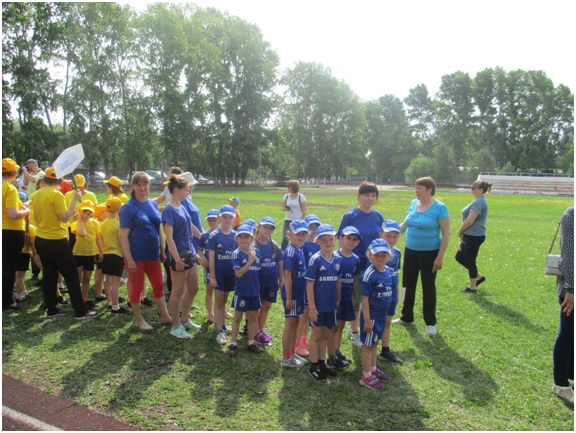 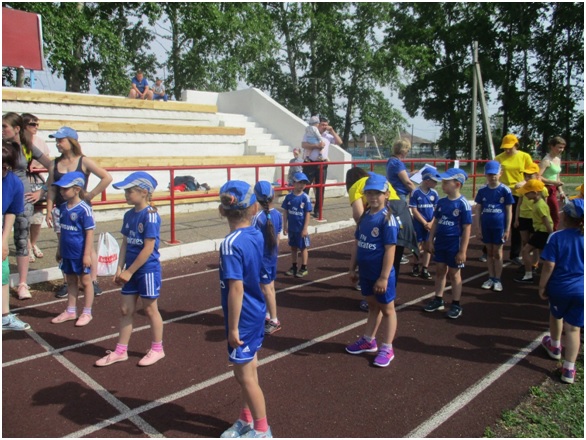 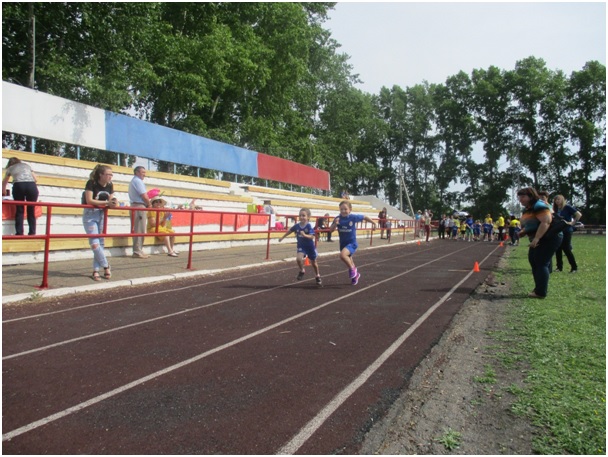 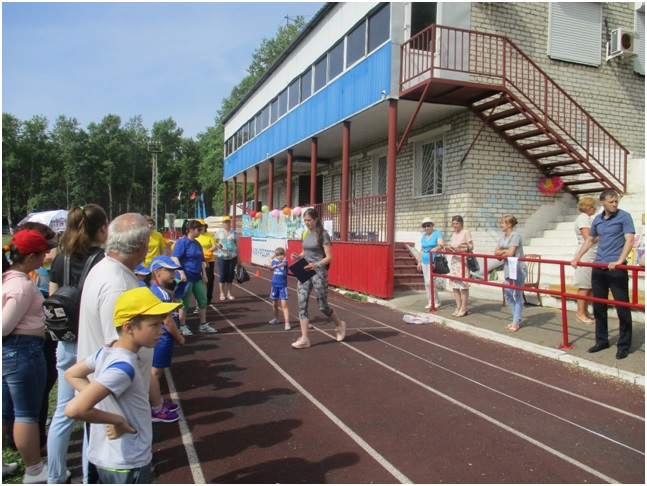 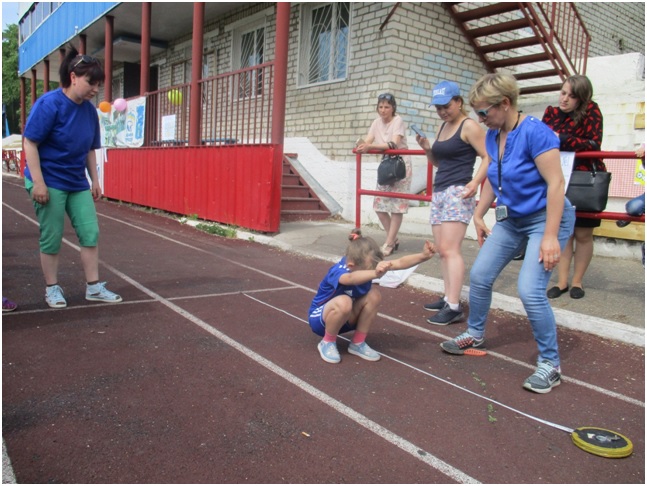 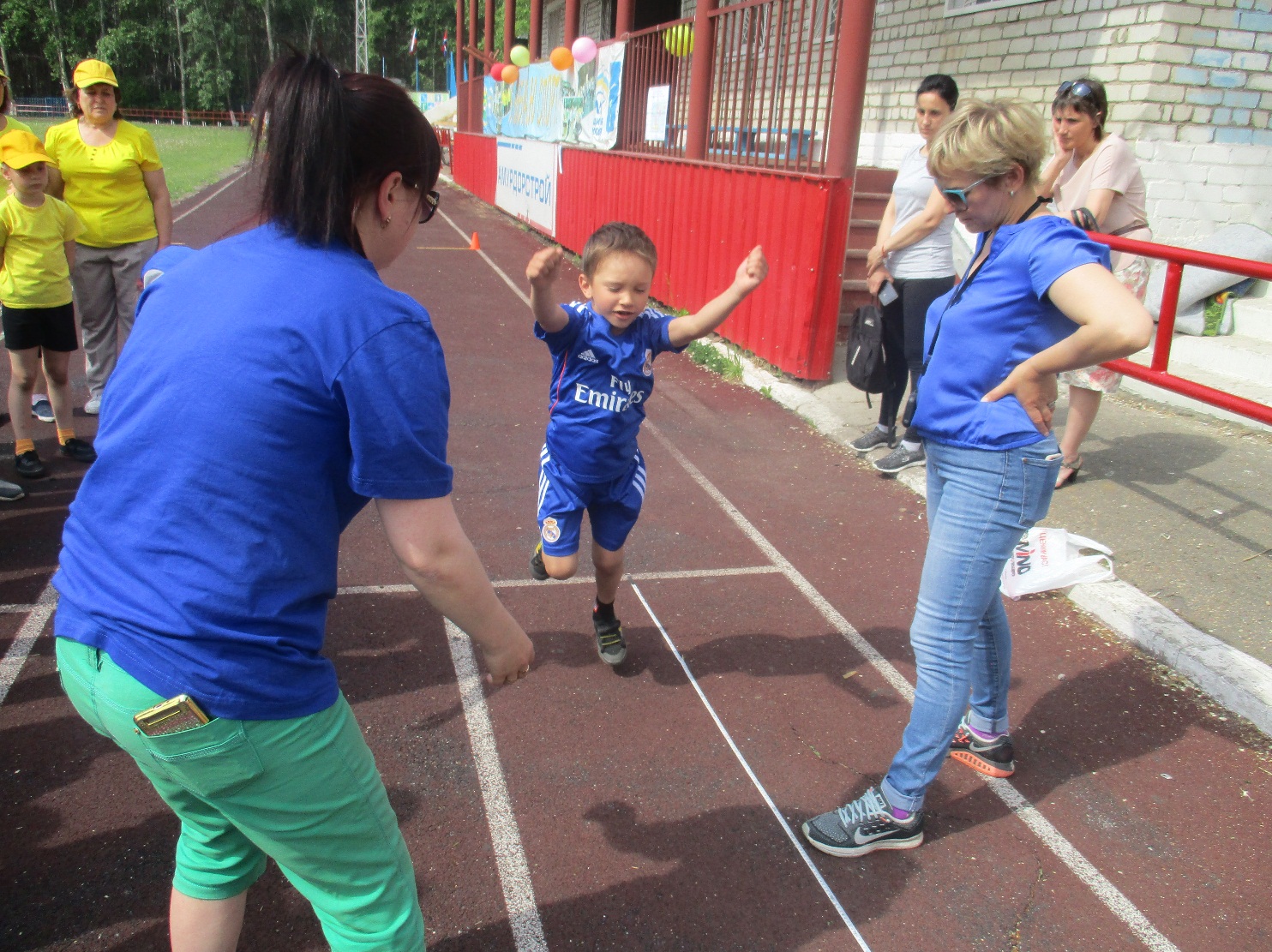 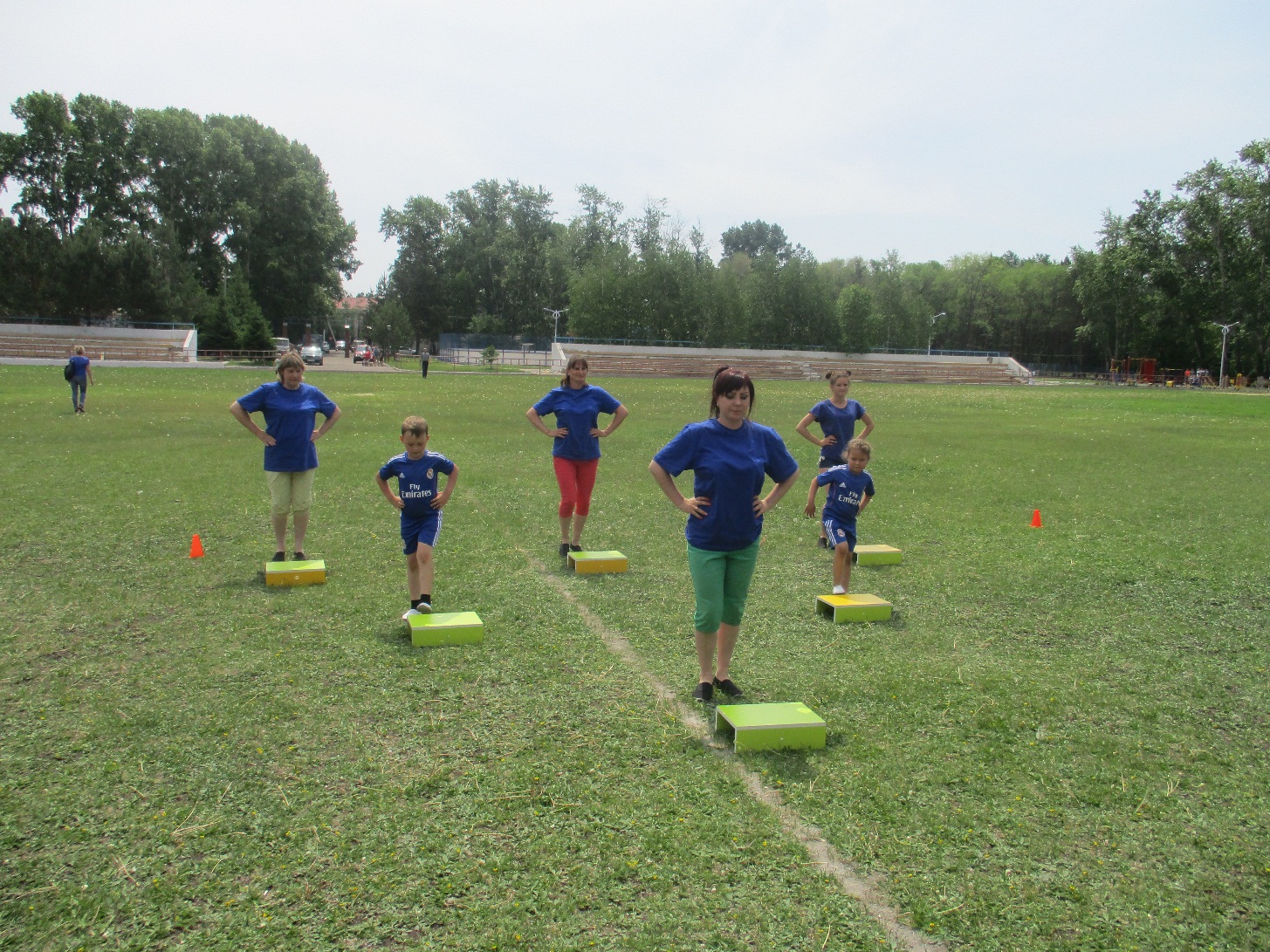 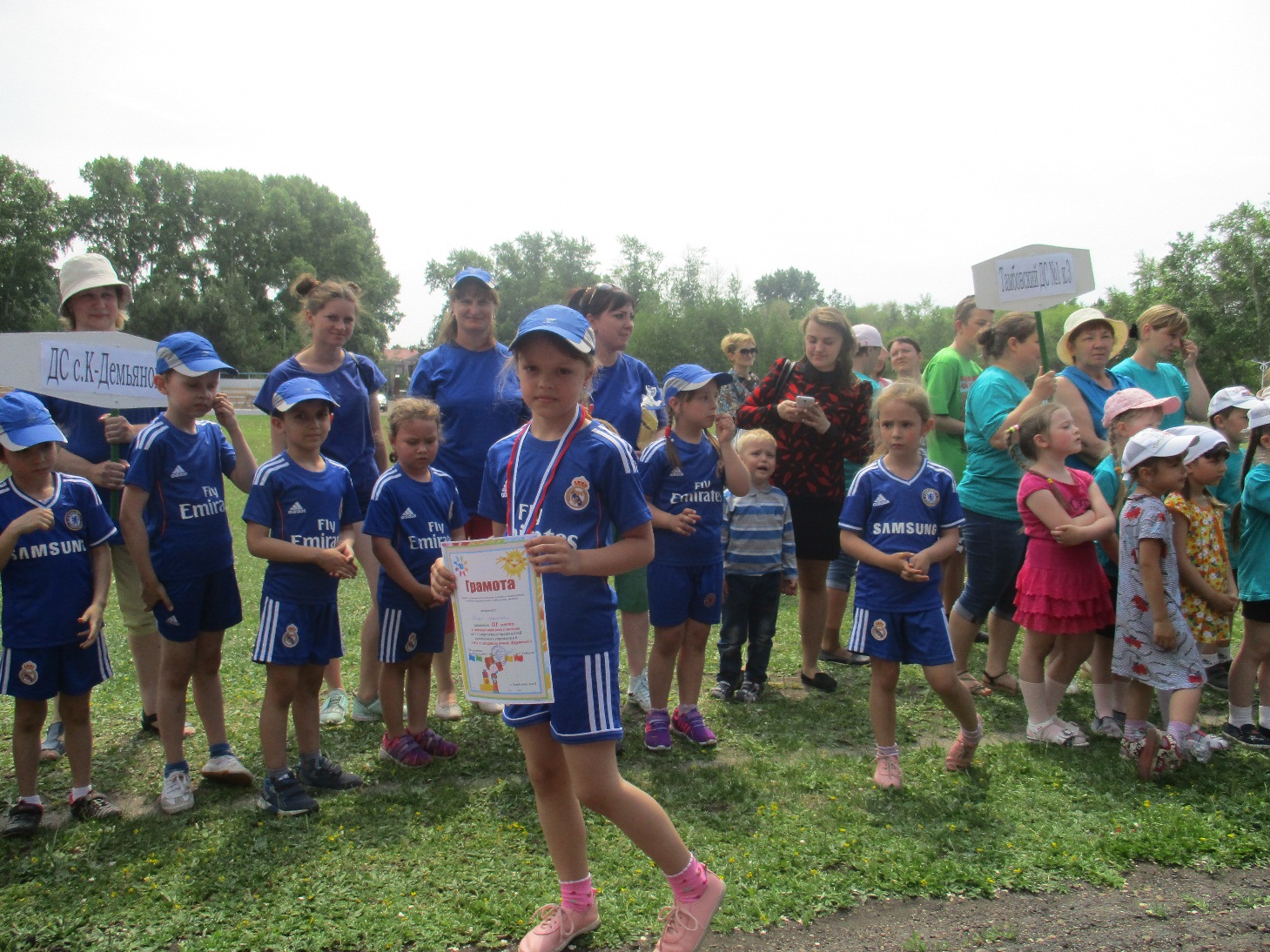 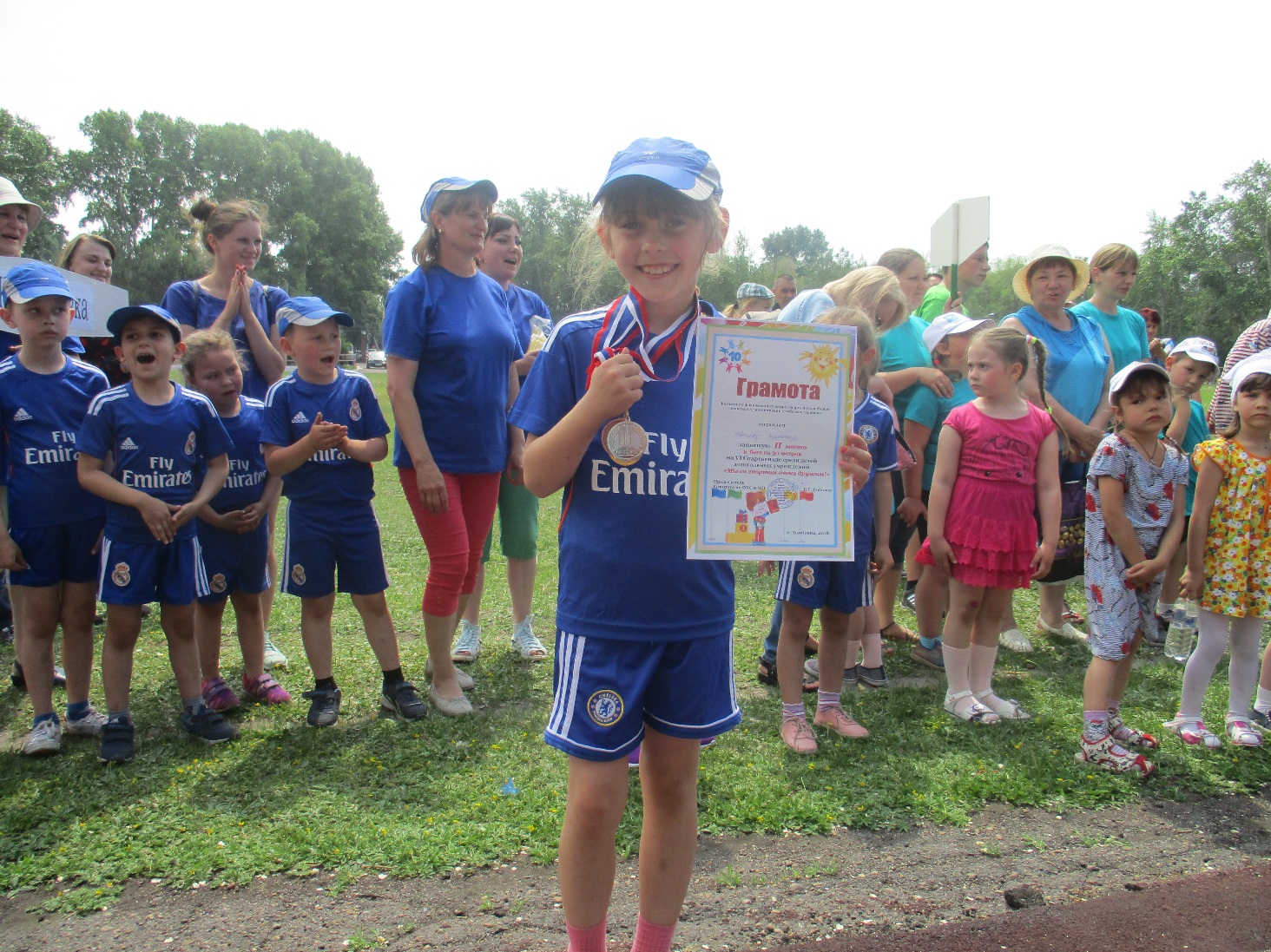 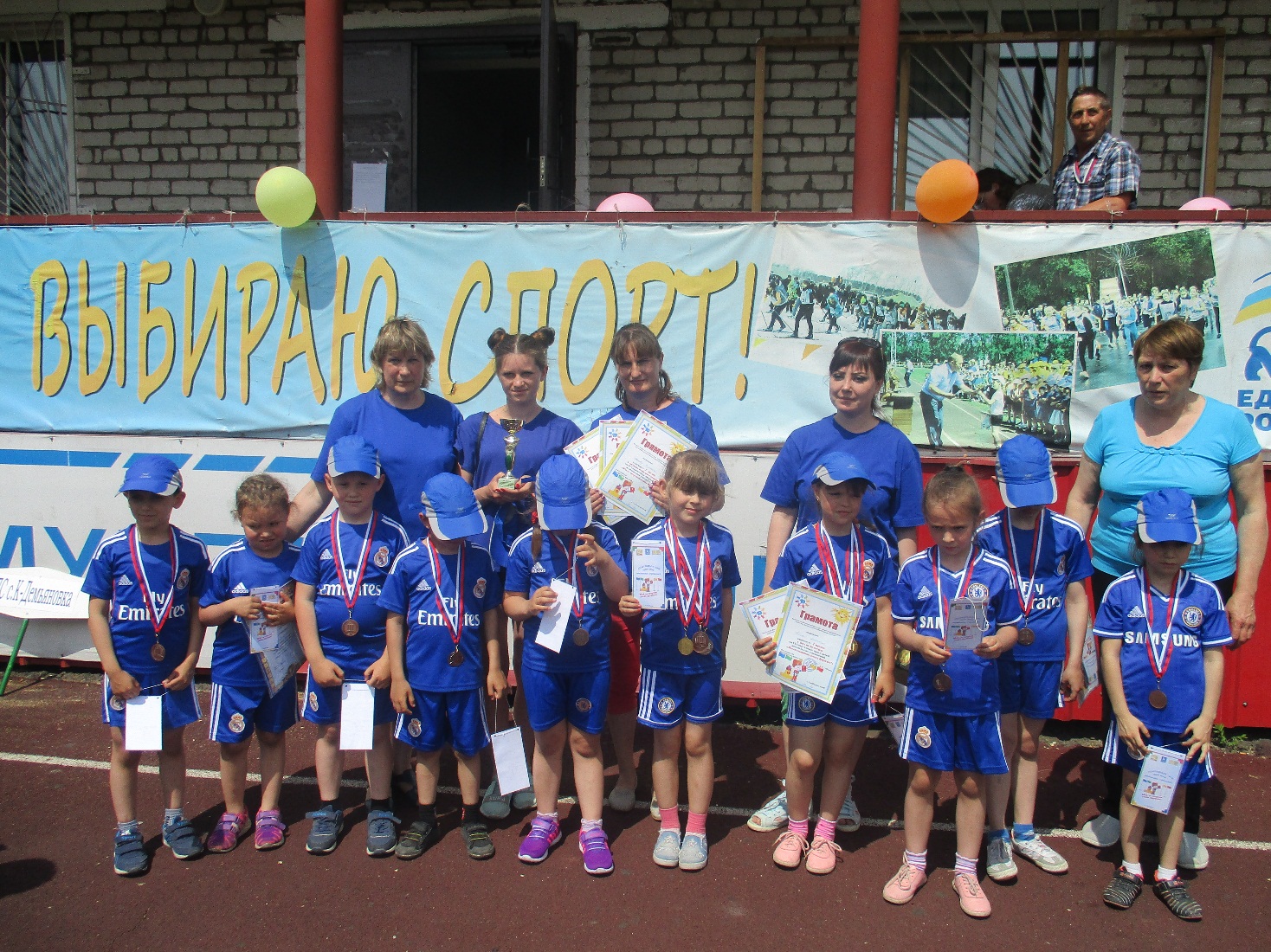 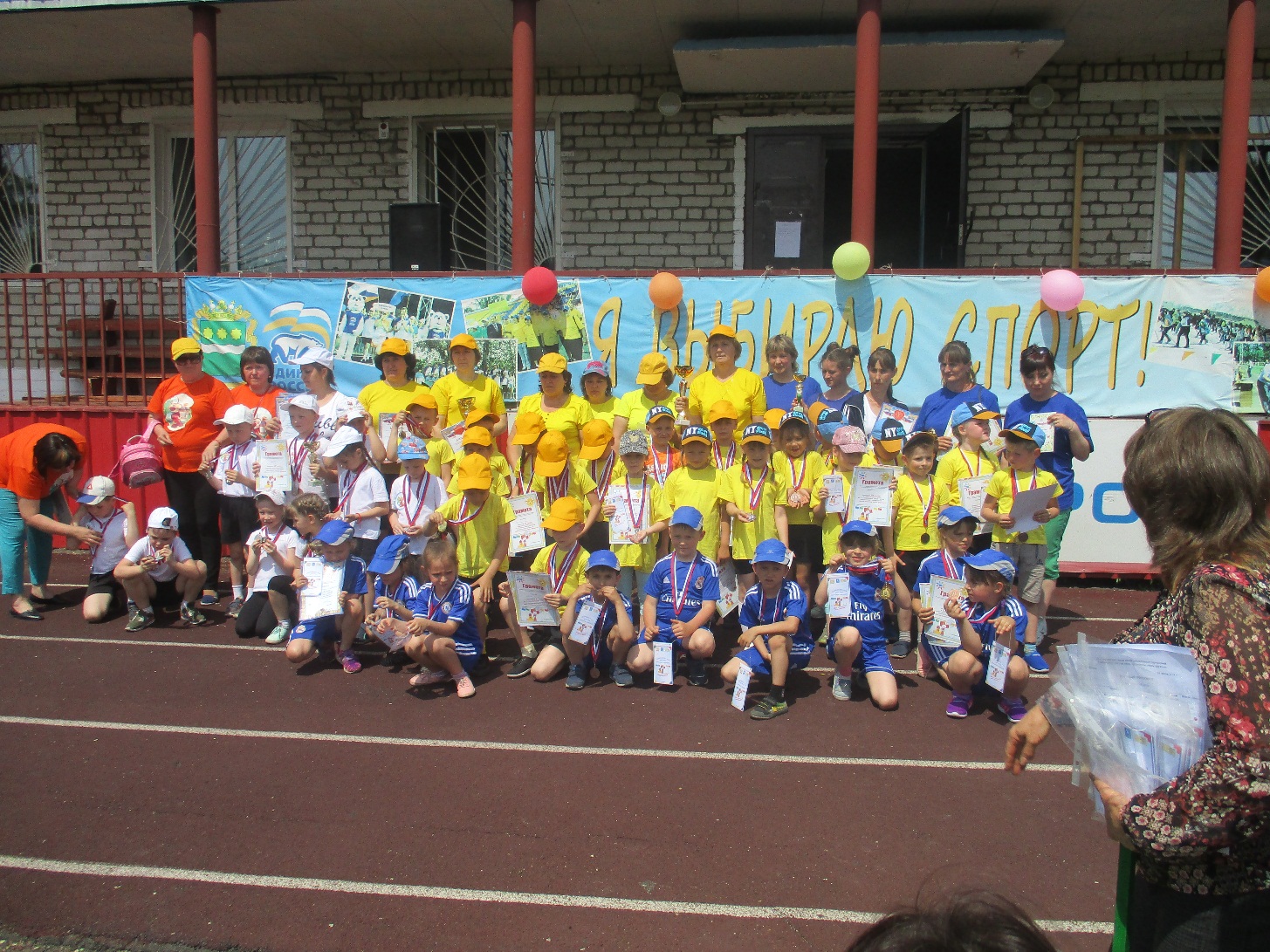 